ATTACHMENT 3REGION MAP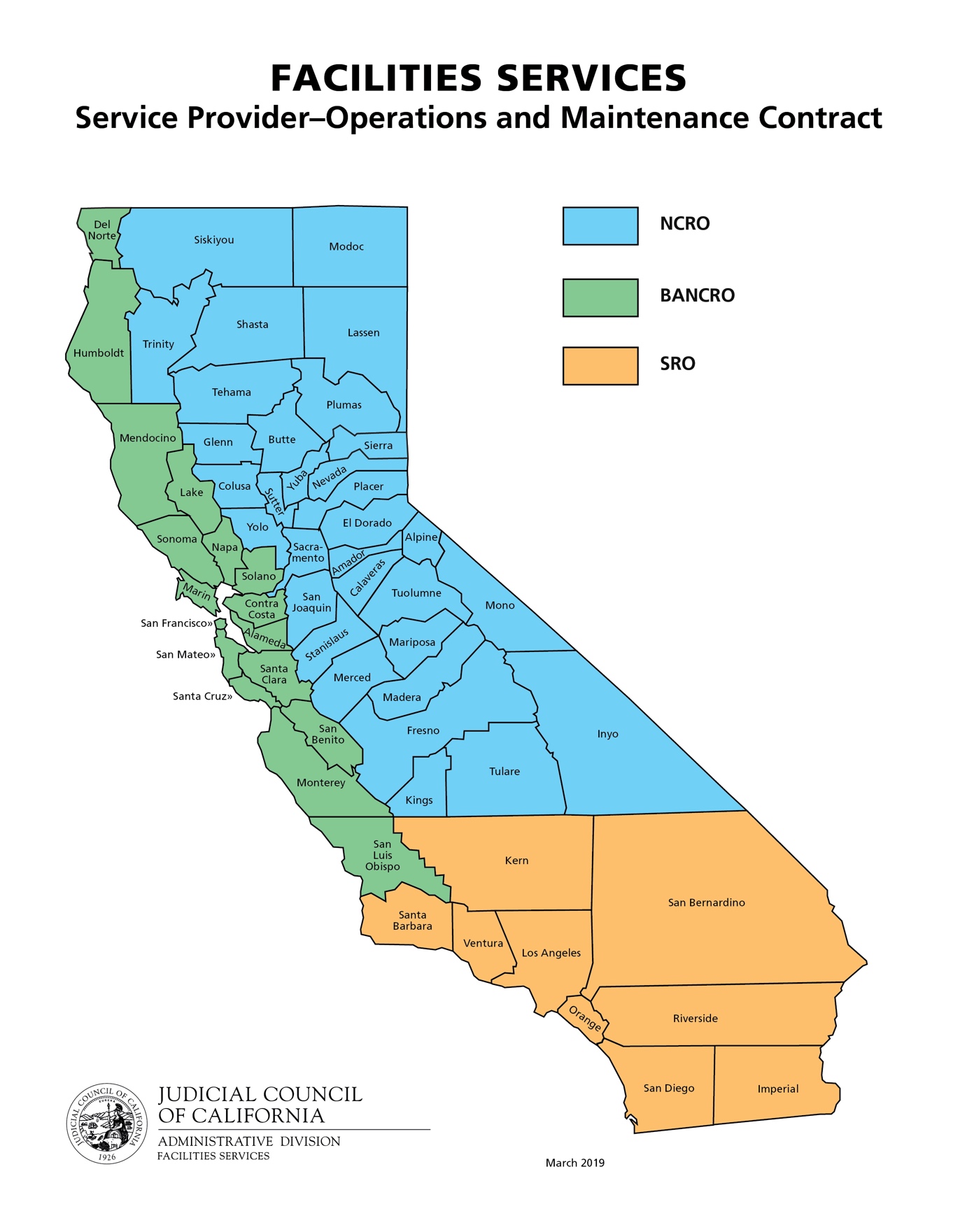 